Animal Habitat and Need Matching GameInstructions: Draw a line from each animal its habitat and need.Animal				         Habitat			                     Need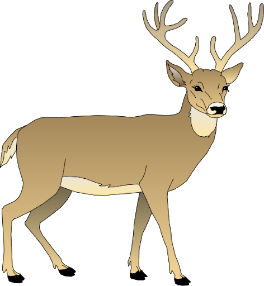 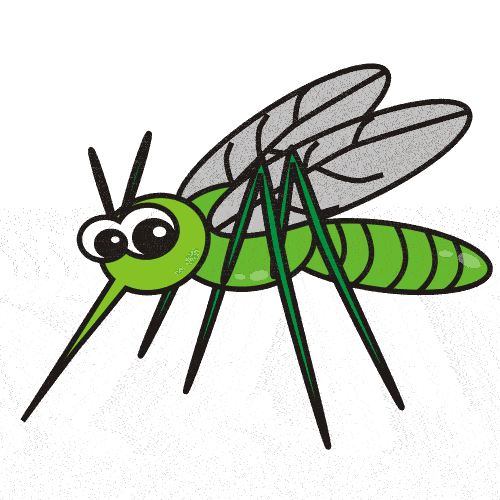 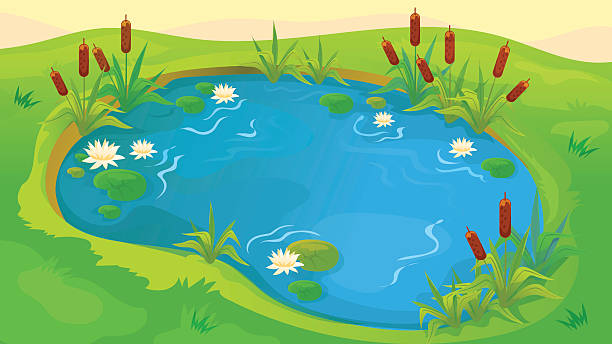 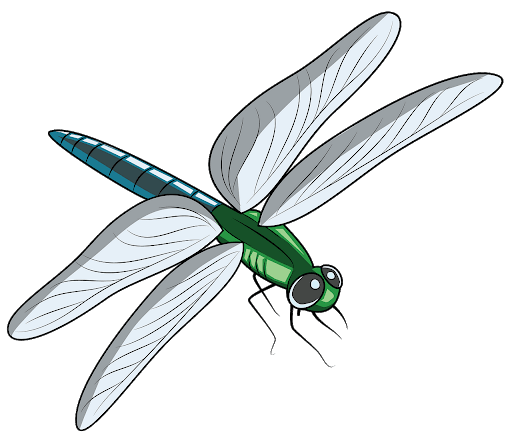 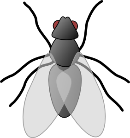 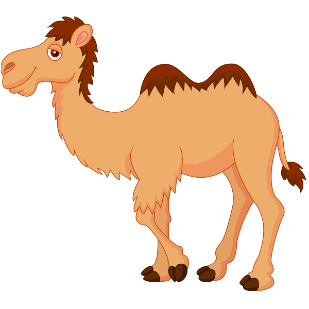 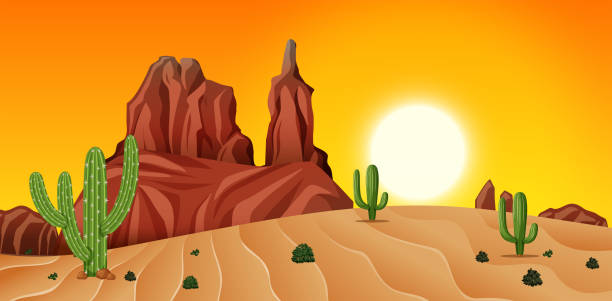 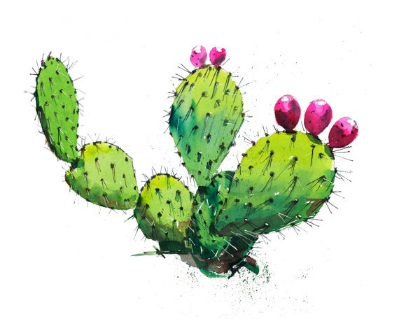 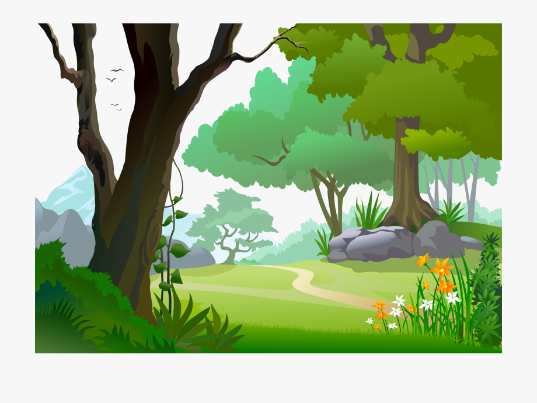 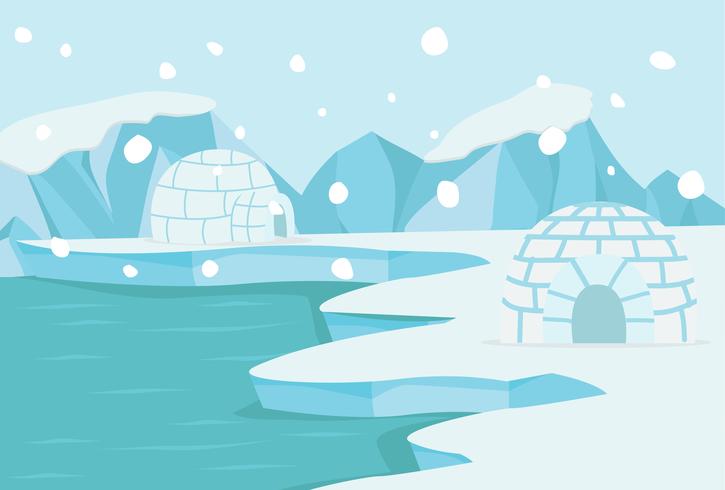 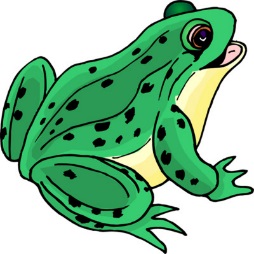 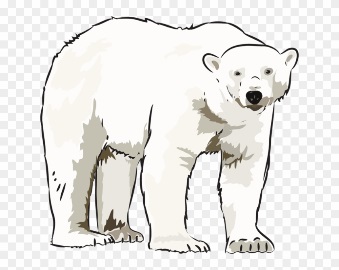 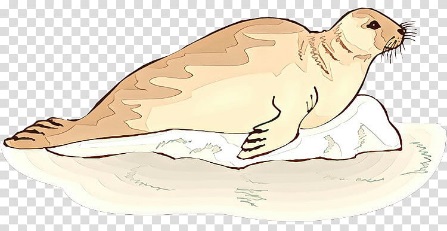 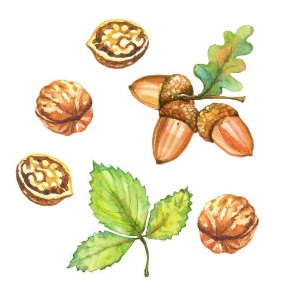 